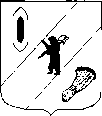 АДМИНИСТРАЦИЯ  ГАВРИЛОВ-ЯМСКОГОМУНИЦИПАЛЬНОГО  РАЙОНАПОСТАНОВЛЕНИЕ07.07.2020 № 500О признании утратившими силу  отдельныхпостановлений Администрации Гаврилов - Ямского муниципального района В соответствии со статьей 269.2 Бюджетного кодекса Российской Федерации, руководствуясь статьей 26 Устава Гаврилов - Ямского муниципального района Ярославской области,АДМИНИСТРАЦИЯ МУНИЦИПАЛЬНОГО РАЙОНА ПОСТАНОВЛЯЕТ:Признать утратившими силу постановления Администрации Гаврилов – Ямского муниципального района:-  № 683 от 08.06.2018г. «Об утверждении Порядка осуществления полномочий  внутреннего муниципального финансового контроля Управлением финансов администрации Гаврилов - Ямского муниципального района»;-  № 440 от 18.04.2019г.  «О внесении изменений  в постановление Администрации Гаврилов - Ямского муниципального района от 08.06.2018г. № 683»;-  № 926 от 19.08.2019г. «О внесении изменений  в постановление Администрации Гаврилов - Ямского  муниципального района от 08.06.2018г. № 683»;     -   № 411 от 01.06.2020г.  «О внесении изменений  в постановление Администрации Гаврилов - Ямского муниципального района от 08.06.2018г. № 683». 2.  Контроль за исполнением постановления возложить на заместителя Главы Администрации муниципального района – начальника Управления финансов Баранову Е.В.3. Постановление опубликовать в районной массовой газете «Гаврилов-Ямский вестник» и разместить на официальном сайте Администрации Гаврилов-Ямского муниципального района.4.   Постановление вступает в силу с момента опубликования.И.о. Главы Администрациимуниципального района                                                                    А.А.Забаев